План ликвидации пробелов в знанияхучащихся  8  класса  МБОУ «Навлинская СОШ», получивших  неудовлетворительную отметку по _геометрии_____ по итогам _1_четверти__________________________________________         указывается учебный период (при организации текущего контроля успеваемости)  или промежуточная аттестация2022 /23  учебного года  Учитель:  ___________Веселова С.Е._____________________________(Ф.И.О. учителя)Подпись учителя _______________________ /____С.Е. Веселова_____/Дата _____________________Приложение 1.Самостоятельная работа №1«Параллелограмм и трапеция»Параллелограмм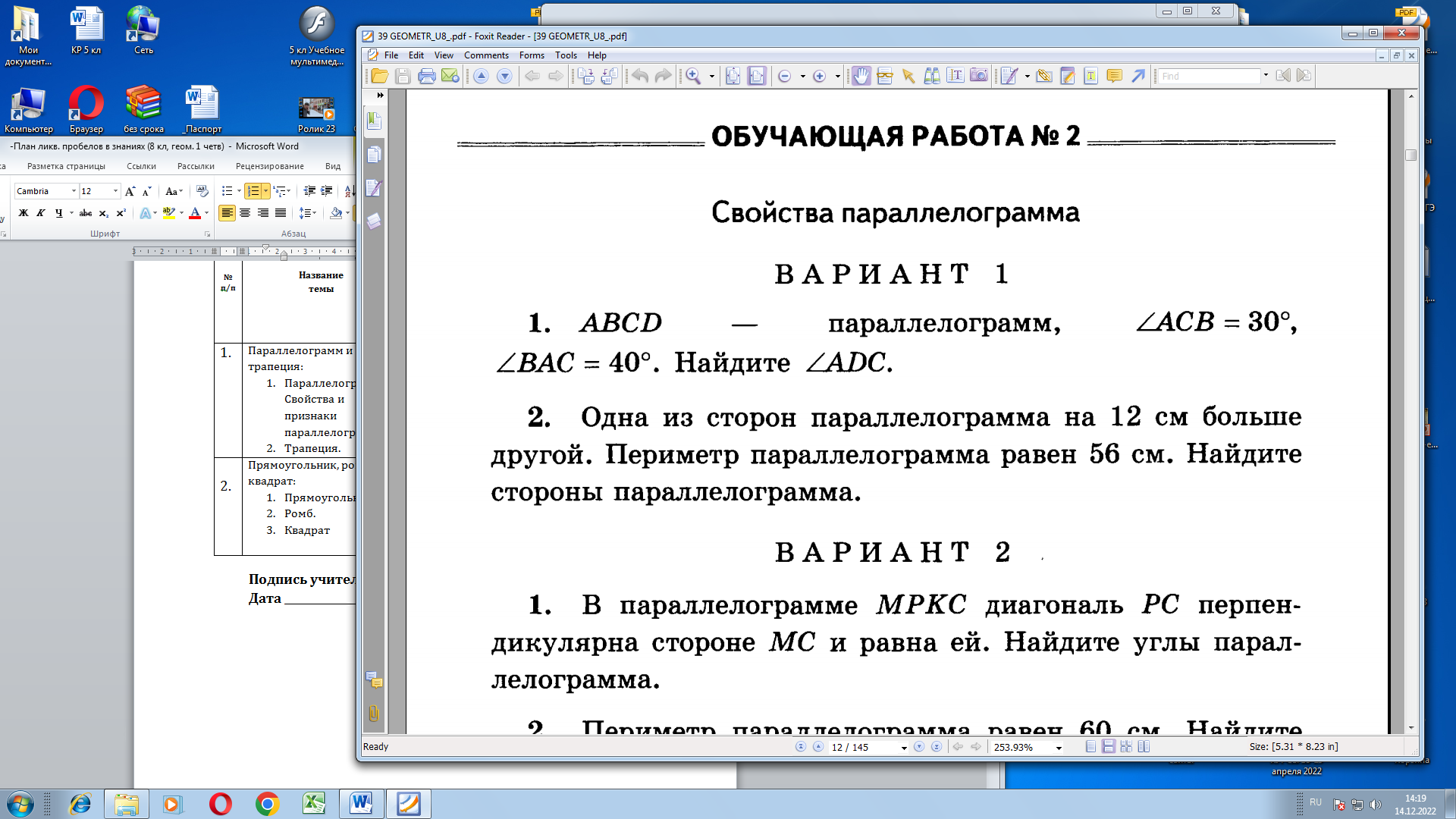 Трапеция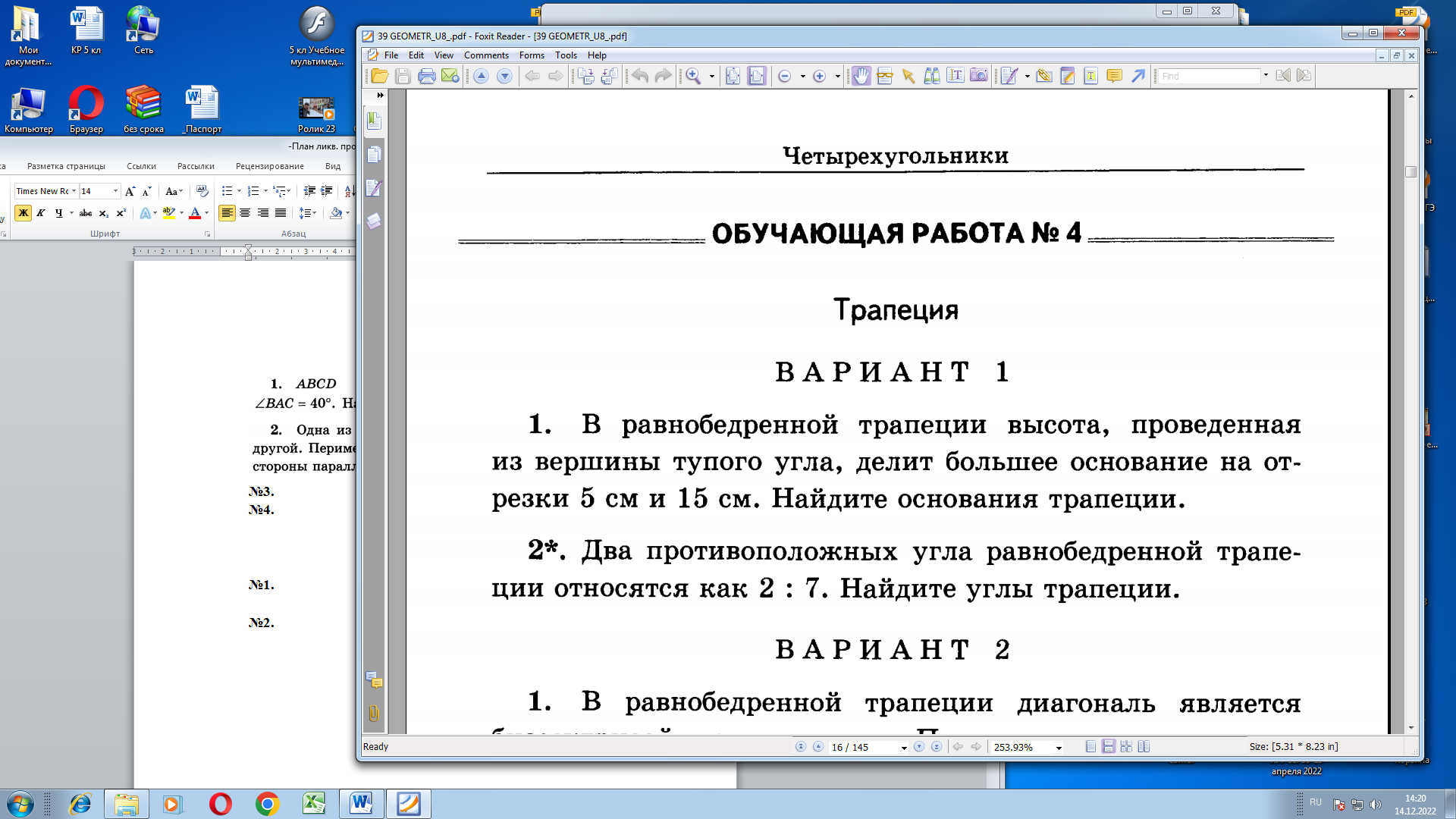 Самостоятельная работа №2«Прямоугольник, ромб, квадрат»Прямоугольник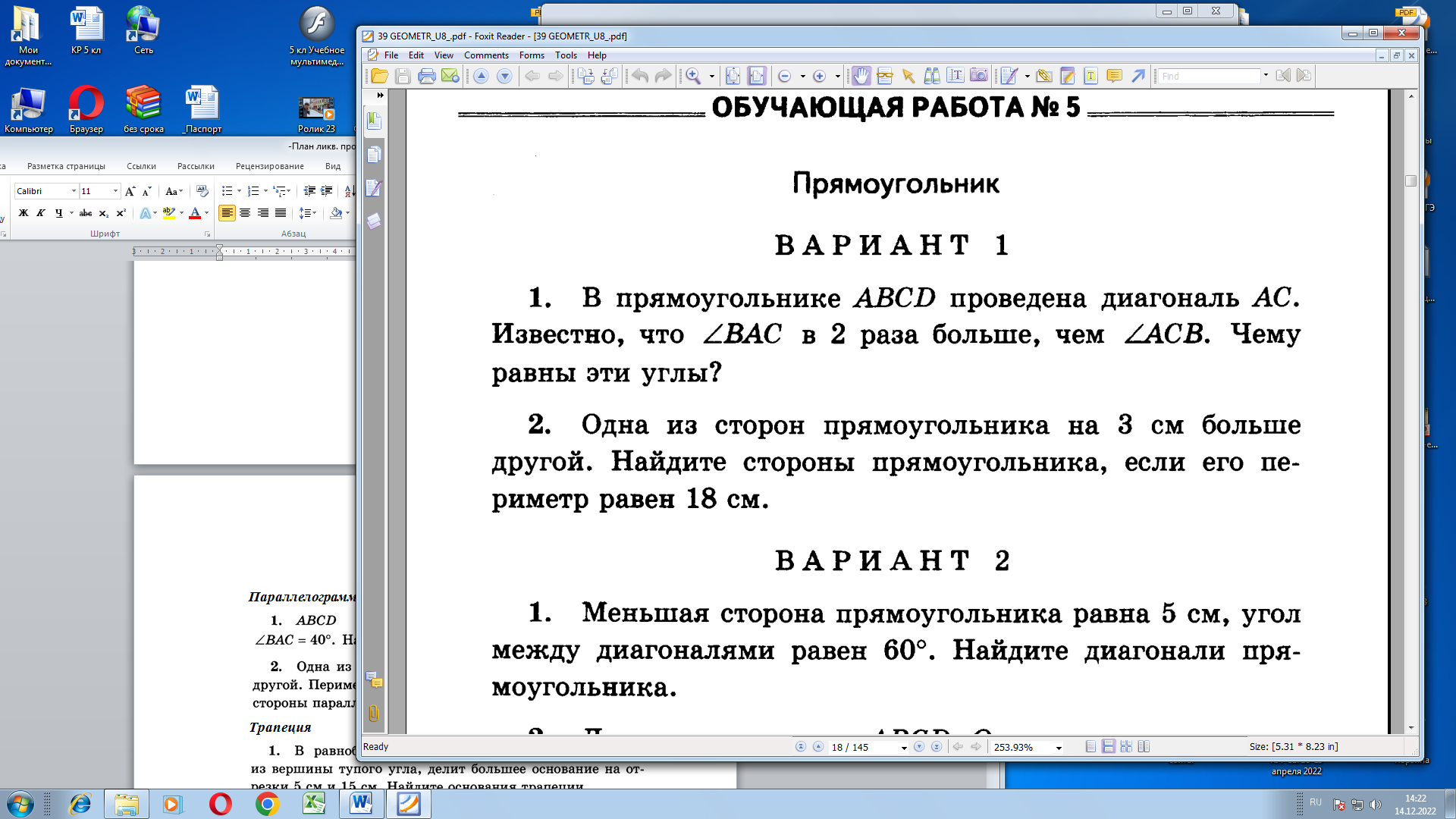 Ромб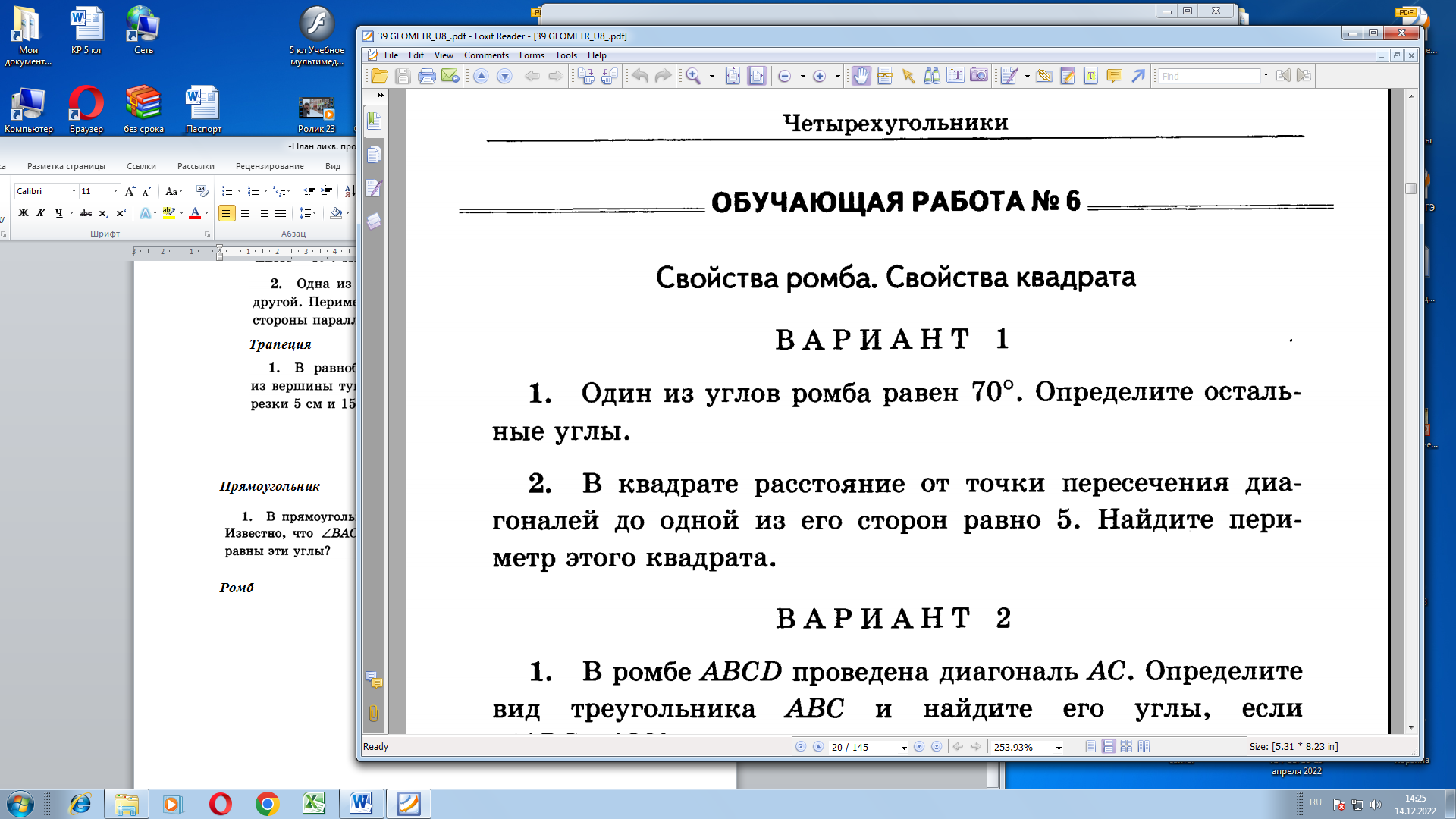 Квадрат№п/пНазваниетемыМероприятия по устранениюМероприятия по устранениюМероприятия по устранениюМероприятия по устранению№п/пНазваниетемыИспользуемый материал, источникиСроки проведения (указать период)Формы контроля по каждой темеДата прове-денияПараллелограмм и трапеция:Параллелограмм. Свойства и признаки параллелограмма;Трапеция. Индивидуальные карточкиНоябрь, декабрьСамостоятельная работаНоябрь, декабрь(по мере готовности)Прямоугольник, ромб, квадрат:Прямоугольник;Ромб.КвадратИндивидуальные карточкиНоябрь, декабрьСамостоятельная работаНоябрь, декабрь(по мере готовности)